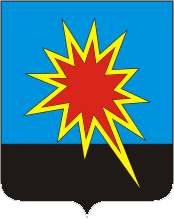 КЕМЕРОВСКАЯ ОБЛАСТЬКАЛТАНСКИЙ ГОРОДСКОЙ ОКРУГАДМИНИСТРАЦИЯ КАЛТАНСКОГО ГОРОДСКОГО ОКРУГАПОСТАНОВЛЕНИЕ От 18.02.2019 г. № 37-пО признании утратившим силу постановления администрации Калтанского городского округа от 23.05.2017г. № 111-п «Об утверждении Примерного положения об оплате труда работников муниципальных учреждений социального обслуживания населения Калтанского городского округа»В целях приведения в соответствие действующему законодательству:1.Признать утратившим силу постановление администрации Калтанского городского округа от 23.05.2017г. № 111-п «Об утверждении Примерного положения об оплате труда работников муниципальных учреждений социального обслуживания населения Калтанского городского округа».2. Настоящее постановление вступает в законную силу с момента подписания.3. Отделу организационной и кадровой работы (Верещагина Т.А.) обеспечить размещение настоящего постановления на официальном сайте администрации Калтанского городского округа.4. Контроль исполнения настоящего постановления возложить на заместителя главы Калтанского городского округа по социальным вопросам А.Б. Клюеву.Глава Калтанскогогородского округа                                                                  И.Ф. Голдинов